Kreative hænderNørre Snede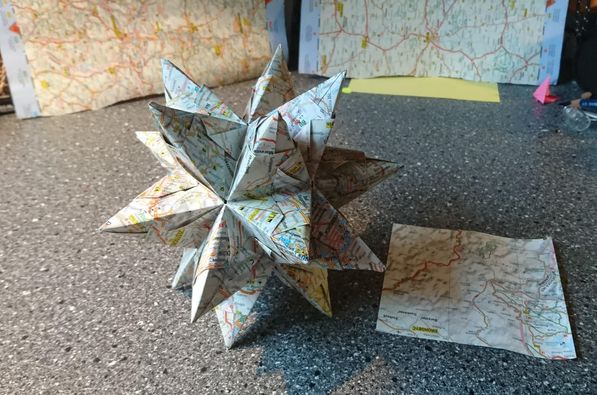 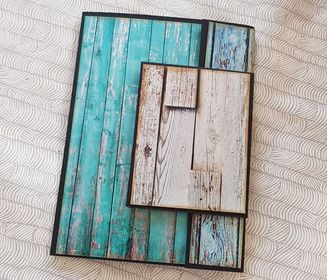 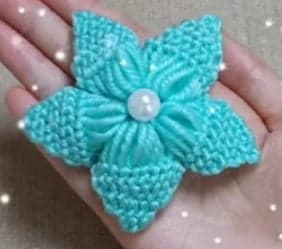 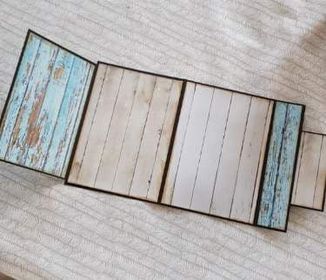 Efterår 2020Bestyrelsen forKreative hænder Nørre SnedeFormand: 	Lone Pedersen	Tlf.: 23356688            Mail: kalopa@mail.tele.dkNæstformand: 	Mona Lisa Jensen	Tlf.: 42262519           Mail: monalisajensen@yahoo.dkKasserer:	Anne Johansen		Tlf.: 28767017           Mail: acj1968@gmail.dkReferant: 	Helny Bartnik		Tlf.: 40277661           Mail: helny.bartnik1@gmail.comBest. medl.:	Marianne Hammer	Tlf.: 25540057             Mail: dalkildegaard@hotmail.comSuppleant:	Lykke Kappel	Tlf.: 22841904 (sms)   Mail: baevling@hotmail.comSuppleant:	Ditte Hindsgaul       	Tlf.: 22936917	Mail: ditte102@hotmail.comKursusleder:	Marny Rasmussen	Tlf.: 60151837	Mail: marny@mail.dk	Foreningens hjemmeside: www.nr.snede.husflid.dkDu kan også finde os på FacebookKreative hænder Nørre Snedehed tidligere Nr. Snede og Omegns Husflidsforening og blev oprettet i 1985. I vinterhalvåret afholdes aktivitets-aftener hver mandag aften kl. 19.00-21.45 på Nr. Snede skole, og der lægges stor vægt på, at disse aftener er for hele familien. Det er ikke et kursus, men der er en iværksætter hver mandag.Foreningen er medlem af FORAPå aktivitetsaftenerne kan der laves mange andre ting end det, der er på programmet. Hvis det er noget, der kræves hjælp til, skal I bare finde et af medlemmerne, der kan og så be’ om hjælp.Obs: Foreningen har ikke og kan ikke tegne en forsikring, der dækker evt. skader ved brug af maskiner og værktøj, så al brug sker på medlemmernes eget ansvar. Hvis uheldet er ude og en kommer til skade, er det medlemmets egen ulykkesforsikring, der skal dække.HUSK! Alle er velkomnePris for medlemskab:Enkeltpersoner:	100,- kr. pr. årFamilier:	150,- kr. pr. årProgram14.-9.Orientering om efterårets program, hvor der vises prototyper af de ting, der kan laves.Tag selv håndarbejde med21.-9.Ting i candy wrap v. MarnyMedbring: Kaffeposer (klippet op), stramajnål uden spids og bomuldsgarn28.-9.Kort v. Lone og MonaMedbring: 2 stk. karton 30x30, pyntepapir, små magneter (kan købes), tape og skæremaskine5.-10.Løbbinding v. HelnyMedbring: grov snor, tyk papirgarn eller en tykkere tøjsnor, bomuldsgarn eller papirgarn til omvikling og en stor stramajnål12.-10.Efterårsferie19.-10.Håndbroderi-blomst v. AnneMedbring: 1 ispind, garn, nål og perler26.-10.Båndbroderi v. HelnyMedbring: Fint lærred, broderiramme, silkebånd 3 mm, amagergarn, broderenål m. spids og stort øje2.-11.UFO’erMedbring: Ufærdige projekter9.-11.	Ting i cykelslanger v. Helny, Lone og AnneMedbring: Cykelslange, vokset hørgarn, nåle, hultang 1 mm, øjne eller knapper16.-11.	Flettede stjerner v. Mona og LoneMedbring: 30 stk papir 9x9 eller 10x10 cm23.-11.	Småting til jul v. bestyrelsenMedbring:	Bomuldsgarn (rød, hvid, sort), splitter, hæklenål 2,5, gamle bøger/papir, saks, lim, træperler, guld-/sølvtråd, karton, stof, nål, sytråd, perler30.-11.Bolsjer v. ElseMedbring: poser til at bringe hjem i. Bindende tilmelding – 30,- kr./portion7.-12.	Juleafslutning med amerikansk lotteri. Medbring: Kop og tallerken. Foreningen giver kaffe og kageOBS:Materialer kan bestilles forud, men da ingen skal stå tilbage med et lager, skal det betales ved bestilling.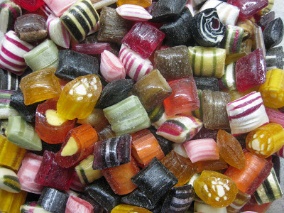 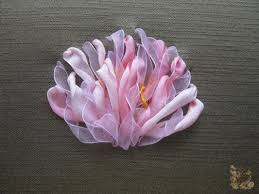 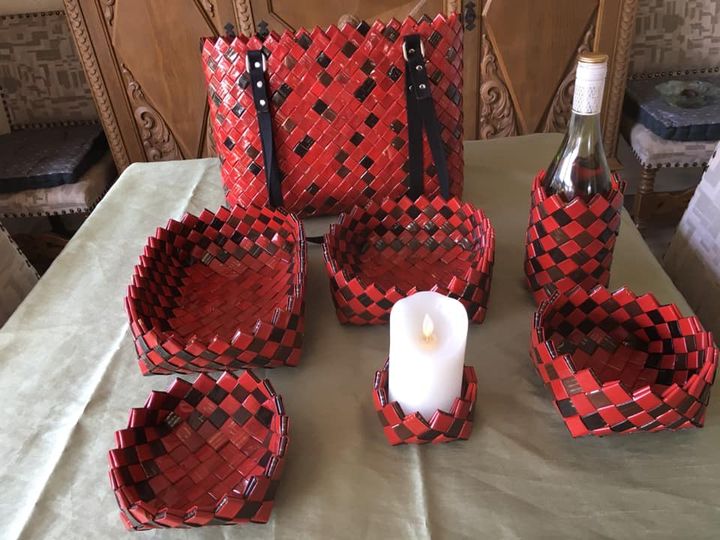 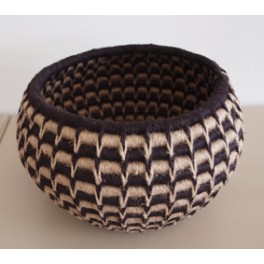 TræværkstedetDesværre har bestyrelsen set sig nødsaget til at lukke træværkstedet helt og sælge maskinerne, da vi ikke kan få tilfredsstillende lokaler på skolen og ikke kan være sikker på, at maskinerne kun ville blive brugt af vores medlemmer, men også af skolens elever.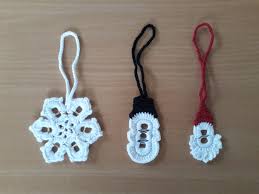 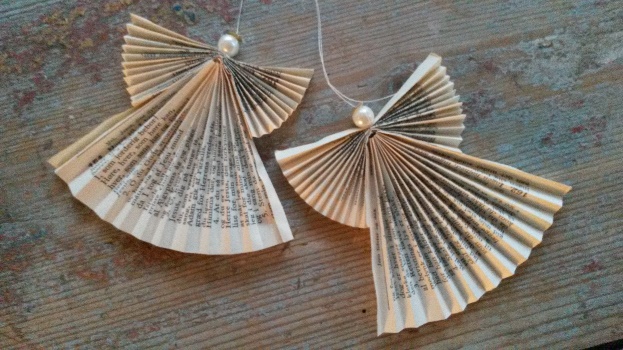 KalenderVi vil være repræsenteret følgende steder:31. okt. – 1. nov.: Husflidsfestival i Skjern21. – 22. nov.: Julemarked i Klosterlund5. – 6. dec.: Julemarked på Palsgaard24. jan. 2021: Kreative hænder Nørre Snede har udstilling og aktivitetsdag på Nr. Snede skole. Kunne du tænke dig at hjælpe, er du velkommen til at melde dig hos formanden.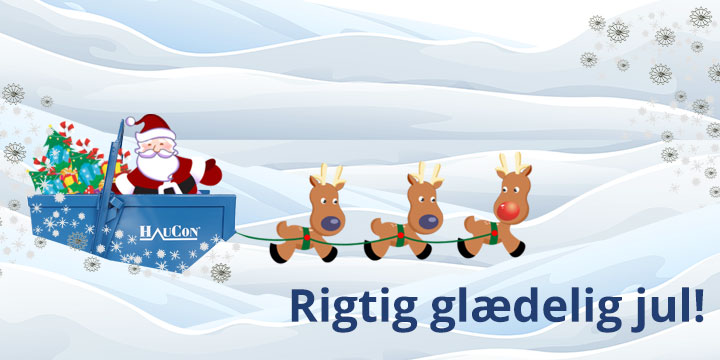 